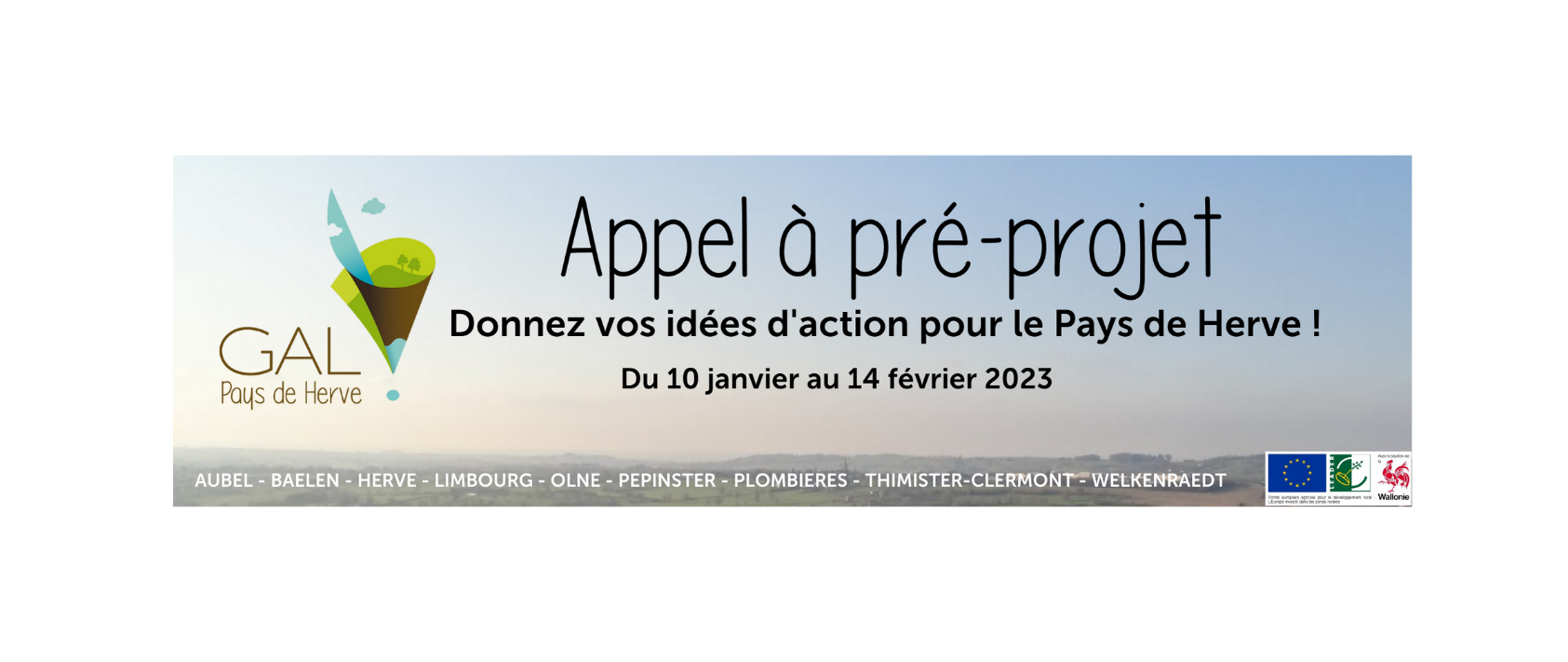 Le présent formulaire vous permet de déposer votre idée de pré-projet pour la nouvelle Stratégie de Développement Local du GAL Pays de Herve pour la période 2024-2027.Plus d'informations sur notre site Web www.galpaysdeherve.beAvant de remplir le formulaire de pré-projet, merci de lire attentivement le 'Guide du porteur de pré-projet' .Quelques informations importantesUn "pré-projet" est une proposition suffisamment concrète et détaillée d’une action à réaliser sur le territoire, et qui fera l’objet d’une évaluation sélective pour ensuite être intégré dans la Stratégie du GAL Pays de Herve (cf. critères de sélection dans le "Guide du porteur de pré-projet").Un "pré-projet", notamment, - répond aux enjeux et objectifs stratégiques du territoire, définis par l'Assemblée Générale du GAL Pays de Herve- concerne, ou peut être étendu à, tout le territoire des 9 communes du GAL Pays de Herve- a une finalité collective et non individuelle- est innovant pour le territoire- doit pouvoir être mis en œuvre entre 2024 et 2027- favorise le partenariat et les synergies entre les acteurs locaux, publics et privésLors de l’élaboration de la Stratégie finale, les projets LEADER du GAL Pays de Herve pourront être formés d’un seul ou de plusieurs pré-projets, suivant la cohérence d’ensemble.Au regard de la procédure de sélection présentée dans le "Guide du porteur de pré-projet" et de la possibilité ultérieure de regroupement de pré-projets, les personnes/structures qui soumettent les pré-projets ne seront pas automatiquement celles qui seront en charge de leur mise en œuvre ultérieure.Si vous avez des questions, n'hésitez pas à nous contacterau 087/33 30 37 ou à coordination @ galpaysdeherve.be.IDENTIFICATION DE L’AUTEUR IDENTIFICATION DE L’AUTEUR NomPrénomStructure/AssociationCoordonnées de contact (email, téléphone)…………….....................................................................................…………….....................................................................................…………….....................................................................................…………….....................................................................................…………….....................................................................................…………….....................................................................................TITRE DU PRÉ-PROJET TITRE DU PRÉ-PROJET …………….....................................................................................……………...................................…………….....................................................................................……………...................................CONTENU DU PRÉ-PROJETCONTENU DU PRÉ-PROJETQuel est le contexte dans lequel le pré-projet prend place ? (+/- ½ page A4) Quel est le contexte dans lequel le pré-projet prend place ? (+/- ½ page A4) …………….....................................................................................……………...................................…………….....................................................................................……………...................................Description du pré-projet y inclus les actions/tâches concrètes à réaliser (+/- 1 page A4) Description du pré-projet y inclus les actions/tâches concrètes à réaliser (+/- 1 page A4) …………….....................................................................................……………...................................…………….....................................................................................……………...................................Quels sont les résultats attendus ? (+/- ½ page A4) Quels sont les résultats attendus ? (+/- ½ page A4) …………….....................................................................................……………...................................…………….....................................................................................……………...................................Quels sont les enjeux et objectifs de la stratégie rencontrés et comment ? (+/- ½ page A4)Quels sont les enjeux et objectifs de la stratégie rencontrés et comment ? (+/- ½ page A4)…………….....................................................................................……………...................................…………….....................................................................................……………...................................Un PARTENARIAT est-il ENVISAGÉ ?Un PARTENARIAT est-il ENVISAGÉ ?Oui – Non (barrer la mention inutile)Si oui, lequel ?…………….....................................................................................……………...................................Oui – Non (barrer la mention inutile)Si oui, lequel ?…………….....................................................................................……………...................................Quelle est la DURÉE ESTIMÉE DE RÉALISATION DU PRE-PROJET ?Quelle est la DURÉE ESTIMÉE DE RÉALISATION DU PRE-PROJET ?…………….....................................................................................……………...................................…………….....................................................................................……………...................................A combien estimez-vous le COÛT GLOBAL de mise en œuvre du pré-projet ?Merci de décrire le plus possible les différents postes de dépensesA combien estimez-vous le COÛT GLOBAL de mise en œuvre du pré-projet ?Merci de décrire le plus possible les différents postes de dépenses…………….....................................................................................……………...................................…………….....................................................................................……………...................................AUTRES INFORMATIONS UTILESAUTRES INFORMATIONS UTILES…………….....................................................................................……………...................................…………….....................................................................................……………...................................Date de la version du document/pré-projetNom et signature du déposantDate de la version du document/pré-projetNom et signature du déposant